1. Общие положения1.1. Положение об информационной открытости Образовательного учреждения (далее — Положение) Муниципального дошкольного образовательного учреждения детский сад №2 «Светлячок» (далее – Образовательное учреждение) регламентирует открытость и доступность информации о деятельности Образовательного учреждения в соответствии с законодательством РФ.1.2. Положение об информационной открытости Образовательного учреждения разработано в соответствии: - ч. 1  ст. 29,  Федерального закона "Об образовании в Российской Федерации" от 29.12.2012 №273-ФЗ, - Федеральный закон от 29.12.2010 № 436 «О защите детей от информации, причиняющей вред их здоровью и развитию»; - Федеральный закон от 28.07.2012 № 139-Ф3 «О внесении изменений в Федеральный закон «О защите детей от информации, причиняющей вред их здоровью и развитию» и отдельные законодательные акты Российской Федерации»; - Приказ МОН РФ от14.12.2017 №1218 «О внесении изменений в Порядок проведения самообследования образовательной организацией, утвержденным приказом Министерства образования и науки Российской Федерации от 14. 06. 2013 №462»- Постановление Правительства РФ от 10.07. 2013 № 582 «Об утверждении Правил размещения на официальном сайте образовательной организации в информационно-телекоммуникационной сети «Интернет», и обновления информации об образовательной организации (с изменениями на 11 июля 2020 года)         - Приказ Минюста РФ от 07.10.2010 № 252 «О Порядке размещения в сети Интернет отчетов о деятельности и сообщений о продолжении деятельности некоммерческих организаций», (с изменениями ред. от 26.05.2020)        - Письмо Минобрнауки России от 14.10.2013 № АП-1994/02 «О Методических рекомендациях по проведению независимой системы оценки качества работы образовательных организаций»,         - Приказ Рособрнадзора от 29.05.2014 N 785 "Об утверждении требований к структуре официального сайта образовательной организации в информационно-телекоммуникационной сети "Интернет" и формату представления на нем информации" (Зарегистрировано в Минюсте России 04.08.2014 N 33423)- Приказ Минфина РФ от 21. 07. 2011 г. N 86н "Об утверждении порядка предоставления информации государственным (муниципальным) учреждением, ее размещения на официальном сайте в сети Интернет и ведения указанного сайта" (с изменениями и дополнениями) - Приказ Минобрнауки России от 09.11. 2015 N 1309 (РЕД.ОТ 18.08.2016) «Об утверждении Порядка обеспечения условий доступности для инвалидов объектов и предоставляемых услуг в сфере образования, а также оказания им при этом необходимой помощи.- Приказ Федеральной службы по надзору в сфере образования и науки от 07.04.2020 № 493 «О внесении изменений в требования к структуре официального сайта образовательной организации в информационно-телекоммуникационной сети "Интернет" и формату представления на нем информации, утвержденные приказом Федеральной службы по надзору в сфере образования и науки от 29 мая 2014 г. N 785".- Приказ Федеральной службы по надзору в сфере образования и науки от 14.08.2020 №831 "Об утверждении Требований к структуре официального сайта образовательной организации в информационно-телекоммуникационной сети «Интернет» и формату представления информации"1.3. Образовательного учреждения формирует открытые и общедоступные информационные ресурсы, содержащие информацию об ее деятельности, и обеспечивает доступ к таким ресурсам посредством размещения их в- информационно-телекоммуникационных сетях, в том числе на официальном сайте образовательной организации в сети "Интернет";- на информационных стендах Образовательного учреждения; – на сайте www.bus.gov.ru; – в средствах массовой информации.2. Настоящее Положение определяет:– перечень раскрываемой Образовательного учреждения информации; – способы и сроки обеспечения Образовательного учреждения открытости и доступности информации; – ответственность Образовательного учреждения.2. 1. Перечень обязательных к раскрытию сведений о деятельности Образовательного учреждения: 2.1.1. Основные сведения- о полном и сокращенном (при наличии) наименовании образовательной организации; - о дате создания образовательной организации; - об учредителе (учредителях) образовательной организации;- о наименовании представительств и филиалов образовательной организации (при наличии) (в том числе, находящихся за пределами Российской Федерации); - о месте нахождения образовательной организации, ее представительств и филиалов (при наличии); - о режиме и графике работы образовательной организации, ее представительств и филиалов (при наличии); - о контактных телефонах образовательной организации, ее представительств и филиалов (при наличии); - об адресах электронной почты образовательной организации, ее представительств и филиалов (при наличии); - об адресах официальных сайтов представительств и филиалов образовательной организации (при наличии) или страницах в информационно-телекоммуникационной сети "Интернет"; - о местах осуществления образовательной деятельности, в том числе не указанных в приложении к лицензии (реестре лицензий) на осуществление образовательной деятельности в соответствии с частью 4 статьи 91 Федерального закона от 29 декабря 2012 г. N 273-ФЗ "Об образовании в Российской Федерации". 2.1.2. Структура и органы управления Образовательного учреждения- о структуре и об органах управления образовательной организации с указанием наименований структурных подразделений (органов управления); - о фамилиях, именах, отчествах (при наличии) и должностях руководителей структурных подразделений; - о местах нахождения структурных подразделений (органов управления) образовательной организации (при наличии структурных подразделений (органов управления); - об адресах официальных сайтов в информационно-телекоммуникационной сети "Интернет" структурных подразделений (органов управления) образовательной организации (при наличии официальных сайтов); - об адресах электронной почты структурных подразделений (органов управления) образовательной организации (при наличии электронной почты); - о положениях о структурных подразделениях (об органах управления) образовательной организации с приложением указанных положений в виде электронных документов, подписанных простой электронной подписью в соответствии с Федеральным законом от 6 апреля 2011 г. N 63-ФЗ "Об электронной подписи" (далее - электронный документ) (при наличии структурных подразделений (органов управления). 2.1.3. Документы- устав образовательной организации; - свидетельство о государственной аккредитации (с приложениями) (при наличии); - правила внутреннего распорядка обучающихся; - правила внутреннего трудового распорядка; - коллективный договор (при наличии); - отчет о результатах самообследования; - предписания органов, осуществляющих государственный контроль (надзор) в сфере образования, отчеты об исполнении таких предписаний (до подтверждения органом, осуществляющим государственный контроль (надзор) в сфере образования, исполнения предписания или признания его недействительным в установленном законом порядке) (при наличии); - локальные нормативные акты образовательной организации по основным вопросам организации и осуществления образовательной деятельности, в том числе регламентирующие: - правила приема обучающихся, режим занятий обучающихся, формы, периодичность и порядок текущего контроля успеваемости и промежуточной аттестации обучающихся, порядок и основания перевода, отчисления и восстановления обучающихся, порядок оформления возникновения, приостановления и прекращения отношений между образовательной организацией и обучающимися и (или) родителями (законными представителями) несовершеннолетних обучающихся. 2.1.4. Образованиеа) о реализуемых образовательных программах, в том числе о реализуемых адаптированных образовательных программах, с указанием в отношении каждой образовательной программы: - форм обучения; - нормативного срока обучения; - срока действия государственной аккредитации образовательной программы (при наличии государственной аккредитации), общественной, профессионально-общественной аккредитации образовательной программы (при наличии общественной, профессионально общественной аккредитации); - языка(х), на котором(ых) осуществляется образование (обучение); - учебных предметов, курсов, дисциплин (модулей), предусмотренных соответствующей образовательной программой; - практики, предусмотренной соответствующей образовательной программой; - об использовании при реализации образовательной программы электронного обучения и дистанционных образовательных технологий; б) об описании образовательной программы с приложением образовательной программы в форме электронного документа или в виде активных ссылок, непосредственный переход по которым позволяет получить доступ к страницам Сайта, содержащим информацию, указанную в подпункте "б" подпункта 3.7 пункта 3 настоящих Требований, в том числе: - об учебном плане с приложением его в виде электронного документа; - об аннотации к рабочим программам дисциплин (по каждому учебному предмету, курсу, дисциплине (модулю), практики, в составе образовательной программы) с приложением рабочих программ в виде электронного документа; - о календарном учебном графике с приложением его в виде электронного документа; - о методических и иных документах, разработанных образовательной организацией для - обеспечения образовательного процесса, в виде электронного документа; в) о численности обучающихся, в том числе: - об общей численности обучающихся; - о численности обучающихся за счет бюджетных ассигнований федерального бюджета (в том числе с выделением численности обучающихся, являющихся иностранными гражданами); - о численности обучающихся за счет бюджетных ассигнований бюджетов субъектов Российской Федерации (в том числе с выделением численности обучающихся, являющихся иностранными гражданами); - о численности обучающихся за счет бюджетных ассигнований местных бюджетов (в том числе с выделением численности обучающихся, являющихся иностранными гражданами); - о численности обучающихся по договорам об образовании, заключаемых при приеме на обучение за счет средств физического и (или) юридического лица (далее - договор об оказании платных образовательных услуг) (в том числе с выделением численности обучающихся, являющихся иностранными гражданами). г) о лицензии на осуществление образовательной деятельности (выписке из реестра лицензий на осуществление образовательной деятельности). 2.1.5. Образовательные стандарты- о применяемых федеральных государственных образовательных стандартах с приложением их копий или размещением гиперссылки на действующие редакции соответствующих документов; - об утвержденных образовательных стандартах с приложением образовательных стандартов в форме электронного документа или в виде активных ссылок, непосредственный переход по которым позволяет получить доступ к образовательному стандарту в форме электронного документа. 2.1.6.  Руководство. Педагогический коллектива) о руководителе образовательной организации, в том числе: - фамилия, имя, отчество (при наличии); - наименование должности; - контактные телефоны; - адрес электронной почты; б) о заместителях руководителя образовательной организации (при наличии), в том числе: - фамилия, имя, отчество (при наличии); - наименование должности; - контактные телефоны; - адрес электронной почты; в) о руководителях филиалов, представительств образовательной организации (при наличии), в том числе: - фамилия, имя, отчество (при наличии); - наименование должности; - контактные телефоны; г) о персональном составе педагогических работников каждой реализуемой образовательной программы в форме электронного документа или в виде активных ссылок, непосредственный переход по которым позволяет получить доступ к страницам Сайта, содержащим информацию, указанную в подпункте "г" подпункта 3.9 пункта 3 настоящего Положения, в том числе: - фамилия, имя, отчество (при наличии); - занимаемая должность (должности); - уровень образования; квалификация; наименование направления подготовки и (или) специальности; ученая степень (при наличии); - ученое звание (при наличии); - повышение квалификации и (или) профессиональная переподготовка (при наличии); - общий стаж работы; - стаж работы по специальности; преподаваемые учебные предметы, курсы, дисциплины (модули).- адрес электронной почты; 2.1.7. Материально-техническое обеспечение и оснащенность образовательного процесса - об оборудованных учебных кабинетах; - об объектах для проведения практических занятий; - о библиотеке(ах); - об объектах спорта; о средствах обучения и воспитания; - об условиях питания обучающихся; об условиях охраны здоровья обучающихся; - о доступе к информационным системам и информационно-телекоммуникационным сетям; - об электронных образовательных ресурсах, к которым обеспечивается доступ обучающихся, в том числе: о собственных электронных образовательных и информационных ресурсах (при наличии); о сторонних электронных образовательных и информационных ресурсах (при наличии). 2.1.8. Платные образовательные услуги - о порядке оказания платных образовательных услуг, в том числе образец договора об оказании платных образовательных услуг; - об утверждении стоимости обучения по каждой образовательной программе; - об установлении размера платы, взимаемой с родителей (законных представителей) за присмотр и уход за детьми, осваивающими образовательные программы дошкольного образования в организациях, осуществляющих образовательную деятельность, за содержание детей в образовательной организации, реализующей образовательные программы начального общего, основного общего или среднего общего образования, если в такой образовательной организации созданы условия для проживания обучающихся в интернате, либо за осуществление присмотра и ухода за детьми в группах продленного дня в образовательной организации, реализующей образовательные программы начального общего, основного общего или среднего общего образования.2.1.9. Финансово-хозяйственная деятельность а) информацию об объеме образовательной деятельности, финансовое обеспечение которой осуществляется: - за счет бюджетных ассигнований федерального бюджета; - за счет бюджетов субъектов Российской Федерации; - за счет местных бюджетов; - по договорам об оказании платных образовательных услуг; б) информацию о поступлении финансовых и материальных средств по итогам финансового года; в) информацию о расходовании финансовых и материальных средств по итогам финансового года; г) копию плана финансово-хозяйственной деятельности образовательной организации, утвержденного в установленном законодательством Российской Федерации порядке, или бюджетной сметы образовательной организации. 2.1.10. Вакантные места для приема в Образовательном учреждении- количество вакантных мест для приема (перевода) за счет бюджетных ассигнований федерального бюджета; - количество вакантных мест для приема (перевода) за счет бюджетных ассигнований бюджетов субъекта Российской Федерации; - количество вакантных мест для приема (перевода) за счет бюджетных ассигнований местных бюджетов; - количество вакантных мест для приема (перевода) за счет средств физических и (или) юридических лиц. 2.1.11.Доступная среда Образовательного учреждения- о специально оборудованных учебных кабинетах; - об объектах для проведения практических занятий, приспособленных для использования инвалидами и лицами с ограниченными возможностями здоровья; - о библиотеке (ах), приспособленных для использования инвалидами и лицами с ограниченными возможностями здоровья; - об объектах спорта, приспособленных для использования инвалидами и лицами с ограниченными возможностями здоровья; - о средствах обучения и воспитания, приспособленных для использования инвалидами и лицами с ограниченными возможностями здоровья; - об обеспечении беспрепятственного доступа в здания образовательной организации; - о специальных условиях питания; о специальных условиях охраны здоровья; - о доступе к информационным системам и информационно-телекоммуникационным сетям, приспособленным для использования инвалидами и лицами с ограниченными возможностями здоровья; - об электронных образовательных ресурсах, к которым обеспечивается доступ инвалидов и лиц с ограниченными возможностями здоровья; - о наличии специальных технических средств обучения коллективного и индивидуального пользования; - о наличии условий для беспрепятственного доступа в общежитие, интернат; - о количестве жилых помещений в общежитии, интернате, приспособленных для использования инвалидами и лицами с ограниченными возможностями здоровья.2.1.12. Международное сотрудничество- о заключенных и планируемых к заключению договорах с иностранными и (или) международными организациями по вопросам образования и науки (при наличии); - о международной аккредитации образовательных программ (при наличии).2.2. Требования к информации, размещаемой на официальном сайте Образовательного учреждения, его структура, порядок размещения и сроки обновления определяются положением об официальном сайте Образовательного учреждения.2.3. Образовательное учреждение обеспечивает открытость следующих персональных данных: - О руководителе, его заместителях, в т. ч.: фамилия, имя, отчество (при наличии) руководителя, его заместителей; должность руководителя, его заместителей; контактные телефоны; адрес электронной почты; - О персональном составе педагогических работников с указанием уровня образования, квалификации и опыта работы, в т. ч.: фамилия, имя, отчество (при наличии) работника; занимаемая должность (должности); преподаваемые дисциплины; ученая степень (при наличии); ученое звание (при наличии); наименование направления подготовки и (или) специальности; данные о повышении квалификации и (или) профессиональной переподготовке (при наличии); общий стаж работы; стаж работы по специальности; иная информация о работниках Образовательного учреждения, на размещение которой имеется их письменное согласие (в том числе – на размещение фотографий) (вправе разместить). 2.4. Образовательное учреждение обязано по письменному требованию работника внести изменения в размещенную о нем информацию при условии предоставления подтверждающих документов. 3. Ответственность Образовательного учреждения3.1. Образовательное учреждение осуществляет раскрытие информации (в т. ч. персональных данных) в соответствии с требованиями законодательства РФ. 3.2. Образовательное учреждение обеспечивает обработку и хранение информации о своих работниках, а также иных субъектах персональных данных способами, обеспечивающими максимальную защищенность такой информации от неправомерного использования в соответствии с требованиями Федерального закона от 27.07.2006 № 152-ФЗ "О персональных данных", положением об обработке персональных данных (в редакции Федеральных законов от 31. 12. 2017 N 498 – ФЗ)4. Заключительные положения4.1. Изменения и дополнения в настоящее Положение вносятся Общим собранием работников Образовательного учреждения и принимаются на его заседании. 4.2. Положение действует до принятия нового Положения Общим собранием работников Образовательного учреждения и утвержденного заведующим в установленном порядке.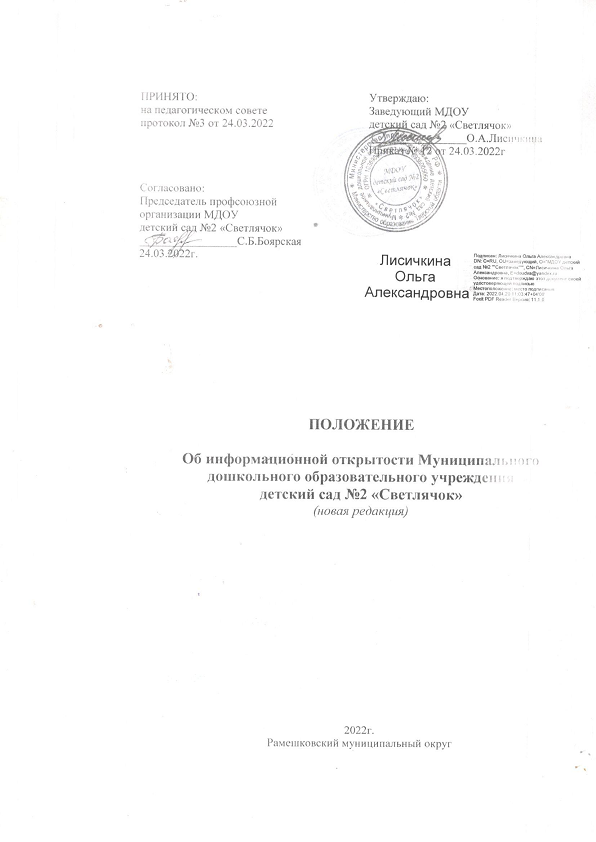 